ORIENTAÇÕES SOBRE O RELATÓRIO DE ADEQUAÇÃO DE BIBLIOGRAFIA POR COMPONENTE CURRICULAR A equipe da PROGRAD elaborou um modelo de Relatório de Adequação de Bibliografia por Componente Curricular a ser utilizado pelos Núcleos Docentes Estruturantes (NDEs) no trabalho de revisão das bibliografias básicas e complementares. A proposição deste modelo é orientada tanto pela necessidade contínua de revisão das referências por componente curricular, quanto pela necessidade de adequação às orientações do Instrumento de Avaliação de Cursos de Graduação Presencial e a Distância (INEP, 2017), nos indicadores 3.6 Bibliografia básica por unidade curricular (uc) e 3.7 Bibliografia complementar por unidade curricular (uc).O trabalho de revisão poderá ser gradual e contar com a colaboração do docente que ministra o componente curricular, para ser posteriormente referendado por ata do NDE. Orientamos para que a revisão de bibliografia seja feita considerando: Racionalidade, priorizando a indicação de bibliografia conforme acervo existente, preferencialmente, na Biblioteca do Campus ou em outra Unidade;Possibilidade de indicar acervo virtual (se a referência provém da Plataforma Minha Biblioteca, é importante verificar se o título continua disponível);  Atenção às orientações da Política de Desenvolvimento de Coleções da Unipampa;Atenção aos critérios de avaliação do Instrumento de Avaliação de Cursos de Graduação Presencial e a Distância (INEP, 2017) que avalia a partir dos seguintes critérios de análise: “O acervo físico está tombado e informatizado, o virtual possui contrato que garante o acesso ininterrupto pelos usuários e ambos estão registrados em nome da IES. O acervo da bibliografia básica é adequado em relação às unidades curriculares (UC) e aos conteúdos descritos no PPC e está atualizado, considerando a natureza das UC. Da mesma forma, está referendado por relatório de adequação, assinado pelo NDE, comprovando a compatibilidade, em cada bibliografia básica da UC, entre o número de vagas autorizadas (do próprio curso e de outros que utilizem os títulos) e a quantidade de exemplares por título (ou assinatura de acesso) disponível no acervo. Nos casos dos títulos virtuais, há garantia de acesso físico na IES, com instalações e recursos tecnológicos que atendem à demanda e à oferta ininterrupta via internet, bem como de ferramentas de acessibilidade e de soluções de apoio à leitura, estudo e aprendizagem. O acervo possui exemplares, ou assinaturas de acesso virtual, de periódicos especializados que suplementam o conteúdo administrado nas UC. O acervo é gerenciado de modo a atualizar a quantidade de exemplares e/ou assinaturas de acesso mais demandadas, sendo adotado plano de contingência para a garantia do acesso e do serviço.” (Indicador 3.6 do Instrumento de Avaliação de Cursos de Graduação presencial e a Distância, INEP, 2017). Considerando tais critérios, indicamos o modelo de relatório em anexo. 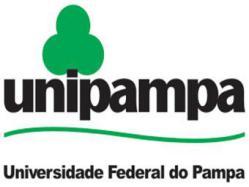 RELATÓRIO DE ADEQUAÇÃO DE BIBLIOGRAFIA POR COMPONENTE CURRICULARCURSO:CAMPUS:MODALIDADE ( ) PRESENCIAL ( ) EADVAGAS AUTORIZADAS:COMPONENTE CURRICULAR:CARGA HORÁRIA:EMENTA:OBJETIVOS:PARECER DO NDE:ANÁLISE GLOBAL:RECOMENDAÇÕES:DATA E ATA DA REUNIÃOAssinatura dos membros do NDE ITENSBIBLIOGRAFIA BÁSICAFÍSICA/VIRTUAL/MISTAQTD DE EXEMPLARES CAMPUSQTD DE EXEMPLARES OUTRAS UNIDADESTÍTULO 1TÍTULO 2TÍTULO 3PERIÓDICOJUSTIFICATIVA DA ADEQUAÇÃOITENSBIBLIOGRAFIA COMPLEMENTARFÍSICA/VIRTUAL/MISTAQTD DE EXEMPLARESCAMPUSQTD DE EXEMPLARES OUTRAS UNIDADESTÍTULO 1TÍTULO 2TÍTULO 3TÍTULO 4TÍTULO 5PERIÓDICOJUSTIFICATIVA DA ADEQUAÇÃO